ФЕДЕРАЛЬНОЕ ГОСУДАРСТВЕННОЕ АВТОНОМНОЕ УЧРЕЖДЕНИЕДОПОЛНИТЕЛЬНОГО ПРОФЕССИОНАЛЬНОГО ОБРАЗОВАНИЯ«СЕВЕРО – КАВКАЗСКИЙ УЧЕБНО -ТРЕНИРОВОЧНЫЙ ЦЕНТР ГРАЖДАНСКОЙ АВИАЦИИ»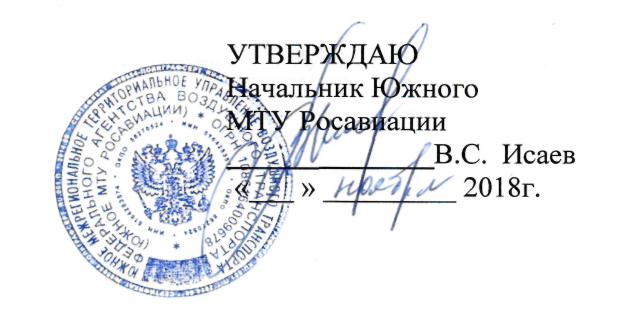 ДОПОЛНИТЕЛЬНАЯ ПРОФЕССИОНАЛЬНАЯПРОГРАММА ПОВЫШЕНИЯ КВАЛИФИКАЦИИ«ПЕРИОДИЧЕСКАЯ ПОДГОТОВКА ЧЛЕНОВ ЛЁТНЫХЭКИПАЖЕЙ ВС МИ-8Т ПРИ ИСПОЛЬЗОВАНИИТРЕНАЖЕРА КТВ МИ-8Т»г. Ростов - на -  Дону.2018 г.ТЕМАТИКА ПЕРИОДИЧЕСКОЙ НАЗЕМНОЙ ПОДГОТОВКИчленов летных экипажей на тренажере КТВ Ми-8ТПримечание: Перед прохождением тренировки по каждой Задаче проводится наземная подготовка в объеме, предусмотренным тематикой периодической наземной подготовки. членов экипажа на КТВ Ми-8Т.Время, указанное в графике не включает объем наземной подготовки.Содержание программы периодической наземной подготовки членов экипажа на КТВ Ми-8ТПримечание: в числителе указано время наземной подготовки, в знаменателе – время тренировки на тренажере.№п/п        период.           дниЗадачи, время12 месяцев12 месяцев12 месяцев12 месяцев№п/п        период.           дниЗадачи, время1-6 м м-ц1-6 м м-ц7-12  м-ц7-12  м-ц№п/п        период.           дниЗадачи, времядень 1день 2день 1день 21.Задача № 103.00 час.++2.Задача № 22.00 час++3. Задача № 31.00 час++4.Задача № 40.30 час++5.Задача № 50.30 час++6.Задача № 60.30 час++7. Задача № 70.30 час++Содержание Полеты Полеты ВремяЧас/ мин.Содержание Кол-во заходов Кол-во посадокВремяЧас/ мин.ЗАДАЧА № 1. «Тренировка на КТВ Ми-8Т по выполнению нормальных процедур выполнения полетов и к действиям в аварийных ситуациях»12903.30Упражнение 1. Наземная подготовка0.30Проверка знания членами экипажа по выполнению нормальных процедур выполнения полетов и к действиям в аварийных ситуацияхУпражнение 2. Тренажерная подготовка12903.00Полет 1- висение, взлет при предельно боковом ветре;- отказ двигателя и его запуск в наборе высоты;- заход на посадку и посадка по ОСП;110.10Полет 2110.10Висение, взлет, на высоте менее 20м отказ двигателя по признакам экстренного останова двигателя. Посадка перед собой.Полет 3210.20Висение, взлет,  на высоте более 20м отказ двигателя по признакам экстренного останова двигателя, полетпродолжается. Заход по ОСП с отказавшим двигателем и уход на второй круг ниже ВПР, потеря визуального контакта с землей.Полет 4110.10Висение, взлет с коротким пробегом – пожар в отсеке(двигателя  или гл. редуктора, или обогевателя) на земле.Полет 5110.10Висение, взлет, набор высоты, горизонтальный полет – пожар в отсеке (двигателя или гл.редуктора, или обогревателя). Посадка с подбором площадки.Полет 6210.20Висение, взлет, набор высоты, отказ систем, не требующих экстренного останова двигателя. Заход на посадку по ОСП, уход на второй круг с высоты ниже ВПР, останов двигателя,  заход на посадку по ОСП с отказавшим двигателем.Полет 7110.10Висение, взлет и заход на посадку с коротким пробегом днем с предельно-допустимой попутной составляющей ветра и максимальной посадочной массой. Заход на посадку по ОСП.Полет 8Тренировка на КТВ Ми-8Т по сценарию обстановки реального полета по маршруту1101.00Полет по конкретному маршруту выполняются в соответствии с требованиям ФАП-128, РЛЭ Ми-8Т и «Инструкцией по взаимодействию и технологии работы членов экипажа вертолета Ми-8Т». При полете в горизонтальном полете по трассе вводится отказ, не приводящий к прекращению полета. Экипаж выполняетдействия по устранению отказа и продолжает выполнять полет в пункт назначения. При подлете к аэродрому посадки экипаж получает информацию о метеоусловиях не позволяющих выполнить посадку. КВС принимает решение о следовании на запасной. В процессе полета на запасной происходит пожар в мотогондоле двигателя. Пожар ликвидирован. Выполняется экстренное снижение. Заход на посадку на запасной по минимуму КВС с одним работающим двигателем. Полет 9Контрольно-проверочный полет по Задаче 1.210.30ЗАДАЧА № 2 «Тренировка на КТВ Ми-8Т по отказам всех систем, не относящимся к аварийной ситуации»7402.30Упражнение 1. Наземная подготовка0.30Проверка знаний членами экипажа действиям по отказам всех систем, не относящимся к аварийной ситуацииУпражнение 2. Тренажерная подготовка7402.00Полет 1. Полет в зону для отработки взаимодействия членов экипажа при отказах систем вертолета, не относящимся к аварийнойситуации1101.00 Взлет при предельном боковом ветре. Набор высоты,  горизонтальный полет, снижение:- Отказ «Статики», «Динамики».- Отказ подкачивающих (перекачивающих) насосов;- Стружка на левом или правом двигателе;- Падение давления масла на левом или правом двигателе;- Снижение на РСНВ до высоты 300м;- Запуск двигателей;- Потеря работоспособности командиром вертолета;- Потеря работоспособности бортмехаником;- Отказ генератора (ов);- Загорание светосигнального табло «Остаток 270 литров». Заход на посадку и посадка по ОСП.Полет 2210.20В процессе выполнения полета вводится отказ авиагоризонтов, во втором полете отказ путевого управления. Заход по ОСП.Полет 4210.20Взлет и посадка в условиях снежного (пыльного) вихря.В процессе выполнения загорается светосигнализатор «Стружка в масле главного редуктора».Полет 5Контрольно-проверочный полет по Задаче 2.210.20ЗАДАЧА № 3. «Тренировка на КТВ Ми-8Т по сценарию обстановки реального полета по маршруту»221.20Упражнение 1. Наземная подготовка0.20Упражнение 2. Тренажерная подготовка221.00Полет 1.Полеты по конкретному маршруту выполняются в соответствии с требованиям ФАП-128, РЛЭ Ми-8Т и «Инструкцией по взаимодействию и технологии работы членов экипажа вертолета Ми-8Т». При полете в горизонтальном полете по трассе вводится отказ, не приводящий к прекращению полета. Экипаж выполняет действия по устранению отказа и продолжает выполнять полет в пункт назначения. При подлете к аэродрому посадки проводится подготовка согласно «Инструкции». На посадочной прямой экипаж получает информацию о метеоусловиях не позволяющих выполнить посадку. КВС принимает решение о следовании на запасной. В процессе полета на запасной происходит пожар в мотогондоле двигателя. Пожар ликвидирован. Выполняется экстренное снижение. Заход на посадку на запасной по минимуму КВС с одним работающим двигателем. Полет 2Контрольно-проверочный полет по Задаче 3.11110.400.20ЗАДАЧА № 4. «Тренировка на КТВ Ми-8Т по выполнению полетов в условиях сдвига ветра»320.50Упражнение 1. Наземная подготовка0.20Проверка знания членами экипажа по выполнению полетов в условиях сдвига ветра.Упражнение 2. Тренажерная подготовка320.30Полет 1.Взлет в условиях сдвига ветра при максимально допустимойбоковой составляющей скорости ветра, В горизонтальном полете выключение двигателя по признакам отказа. Заход на посадку по ПВП в условиях сдвига ветра при минимуме для посадки. Уход на второй круг с высоты выравнивания (потеря визуальногоконтакта с ориентирами).Заход на посадку по ОСП210.20Полет 2Контрольно-проверочный полет по Задаче 4.110.10ЗАДАЧА № 5. «Тренировка на КТВ Ми-8Т по выполнению маневров и действию при срабатывании систем предупреждения о близости земли»320.50Упражнение 1. Наземная подготовка0.20Проверка знания членами экипажа действий при срабатывании систем предупреждения о близости землиУпражнение 2. Тренажерная подготовка320.30Полет 1Взлет и заход на посадку по схеме горного аэродрома.Срабатывание ССОС на любом из участков полета, от начала снижения до ВПР. Повторный заход по ОСП.21020Полет 2Контрольно-проверочный полет по Задаче 5.110.10ЗАДАЧА № 6. «Тренировка на КТВ Ми-8Т по выводу вертолета из сложного пространственного положения, вихревого кольца, срыва потока с лопастей  несущего винта»220.50Упражнение 1. Наземная подготовка 0.20Вывод вертолета из сложного пространственного положения, вихревого кольца, срыва потока с лопастей  несущего винтаУпражнение 2. Тренажерная подготовка 220.30Полет 1Полет в зону.  Висение, взлет с предельно допустимой боковой составляющей ветра. На высоте 1000м преднамеренно разгоняем вертолет до скорости выше максимально допустимой. Экипаж производит энергичное гашение скорости. До достижения V=60км/час устанавливается вертикальная скорость 5-7 м/сек (имитация «вихревого кольца»).  Экипаж демонстрирует действия по выводу вертолета из режима «вихревого кольца». После отработки всех элементов данного упражнения экипаж производит заход на посадку по системе ОСП.110.20Полет 2Контрольно-проверочный полет по Задаче 6.110.10ЗАДАЧА № 7. «Оценка управления ресурсами кабины экипажа на КТВ Ми-8Т»220.50Упражнение 1. Наземная подготовка0.20Анализ взаимодействия экипажа в аварийных ситуациях и при наличии угрозы безопасности в полетеУпражнение 2. Тренажерная подготовка Полет 1Полет в зону для отработки взаимодействия членов экипажа в аварийных ситуациях в полете. Инструктор вводит отказы систем и оборудования ВС и анализирует правильность и своевременность действий экипажа и поведения пилотов в нештатных ситуациях, оптимизации взаимодействия, связанных и направленных на координацию взаимодействия в экипаже.21210.300.20Полет 1Контрольно-проверочный полет по Задаче 7.110.10Итого:312302.4008.00